Poniedziałek 27.04.2020.Poznanie symboli narodowych -  godło, flaga, hymn.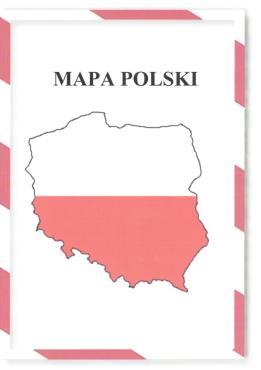 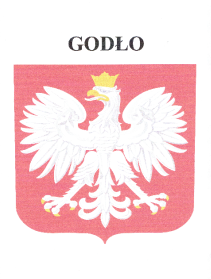 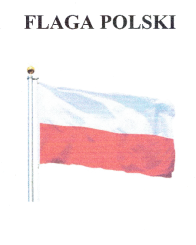 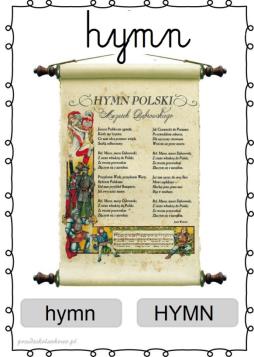 Powtarzanie z rodzicem wiersza W. Bełzy „Katechizm polskiego dziecka”Powtórz wiersz— Kto ty jesteś?— Polak mały.— Jaki znak twój?— Orzeł biały.— Gdzie ty mieszkasz?— Między swemi.— W jakim kraju?— W polskiej ziemi.— Czym ta ziemia?— Mą Ojczyzną.— Czym zdobyta?— Krwią i blizną.— Czy ją kochasz?— Kocham szczerze.— A w co wierzysz?— W Polskę wierzę.Ćwiczenie wzrokowo-ruchowe – Łączenie dwóch takich samych obrazków.Karta pracy: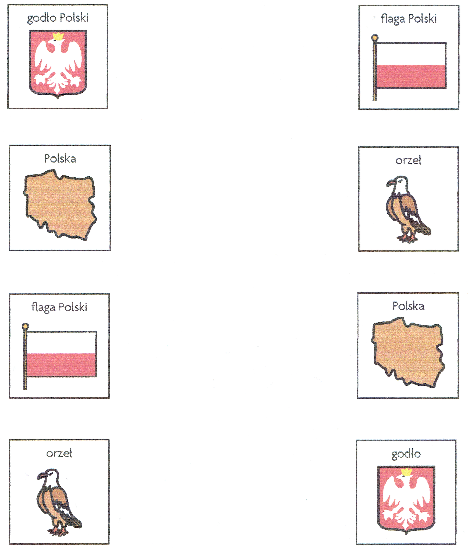  „Polskie symbole narodowe”- oglądanie filmu edukacyjnego.https://www.youtube.com/watch?v=FJ83BRqFPBA&feature=youtu.beWtorek 28.04.2020.„Flaga Polski” – zabawy matematyczno - graficznePorównywanie wielkości flag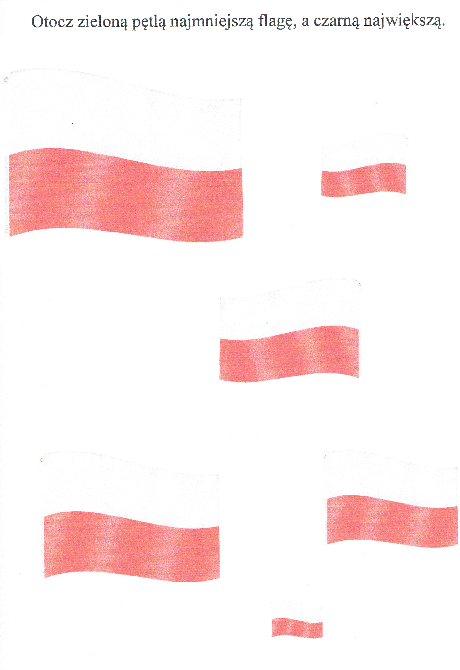 Pomóż chłopczykowi dotrzeć do flagi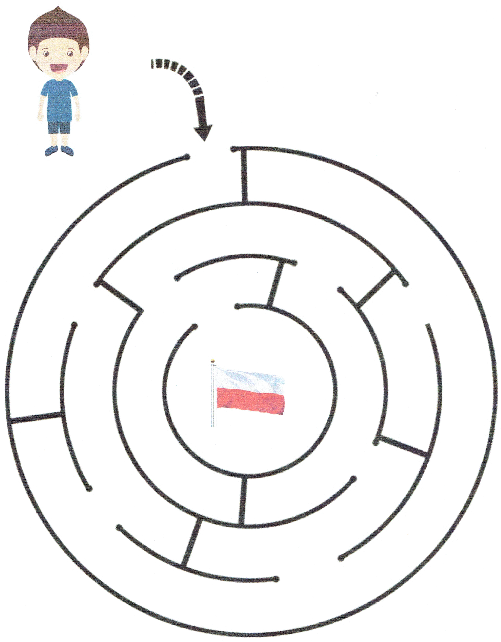 Rysowanie ruchów flagi na wietrze.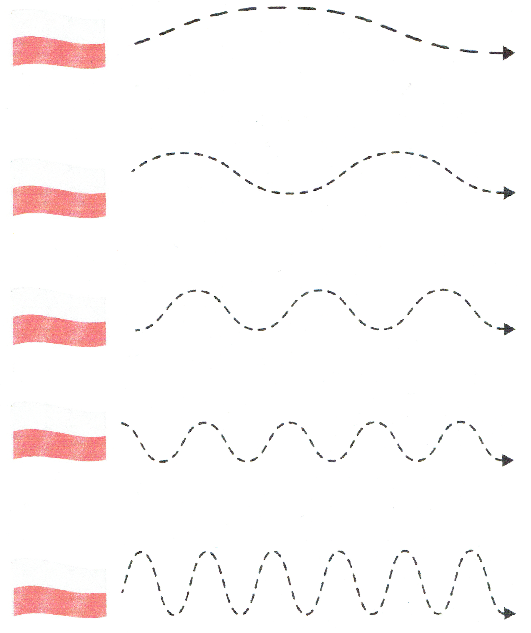 Rodzic pomaga przeciąć flagę na 3 części. Dziecko przelicza elementy, a następnie składa flagę                         z części i przykleja na karton.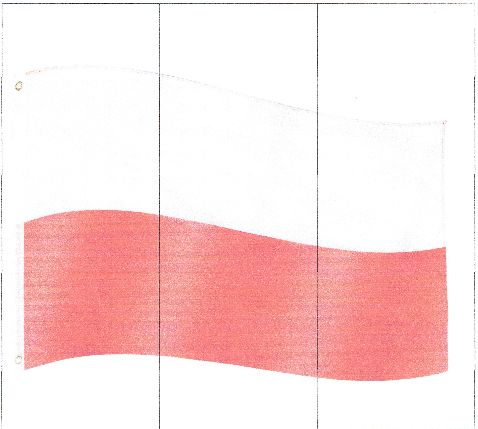 Zabawa ruchowa: Podskocz 4 razy.Klaśnij 3 razy.Zrób 2 pajacyki.Środa 29.04.2020„Jestem Polką i Polakiem”- zabawy muzyczno - rytmiczne.Słuchanie piosenki pt. „Jestem Polakiem”Jesteśmy Polką i Polakiem
Dziewczynką fajną i chłopakiem
Kochamy Polskę z całych sił
Chcemy byś również kochał ją i ty
I ty

Ciuchcia na dworcu czeka
Dziś wszystkie dzieci pojadą nią by poznać kraj
Ciuchcia pomknie daleko
I przygód wiele na pewno w drodze spotka nas

Jesteśmy Polką i Polakiem
Dziewczynką fajną i chłopakiem
Kochamy Polskę z całych sił
Chcemy byś również kochał ją i ty
I ty

Pierwsze jest Zakopane
Miejsce wspaniała
Gdzie góry i górale są
Kraków to miasto stare
W nim piękny Wawel
Obok Wawelu mieszkał smok

Jesteśmy Polką i Polakiem
Dziewczynką fajną i chłopakiem
Kochamy Polskę z całych sił
Chcemy byś również kochał ją i ty
I ty

Teraz to już Warszawa
To ważna sprawa
Bo tu stolica Polski jest
Wisła, Pałac Kultury, Królewski Zamek
I wiele innych, pięknych miejsc

Jesteśmy Polką i Polakiem
Dziewczynką fajną i chłopakiem
Kochamy Polskę z całych sił
Chcemy byś również kochał ją i ty
I ty

Toruń z daleka pachnie
Bo słodki zapach pierników kusi mocno nas
Podróż skończymy w Gdański
Stąd szarym morzem można wyruszyć dalej w świat

Ref. Jesteśmy Polką i Polakiem
Dziewczynką fajną i chłopakiem
Kochamy Polskę z całych sił
Chcemy byś również kochał ją i ty
I ty /2xhttps://chomikuj.pl/marisa3064/jeste*c5*9bmy+polk*c4*85/Jestesmy+Polk*c4*85+i+Polakiem,6150395390.mp3(audio)Rozmowa na temat piosenki:Czym podróżowały dzieci przez Polskę?Jakie miejsca zwiedziły?Nauka refrenu piosenki.Jesteśmy Polką i Polakiem
Dziewczynką fajną i chłopakiem
Kochamy Polskę z całych sił
Chcemy byś również kochał ją i ty
I ty /2xChętne dzieci:Rysowanie kredkami na temat „ Polska jest piękna” (może to być nasz dom lub miejsce, w którym kiedyś byliśmy)Czwartek 30.04.2020.Stolica Polski – WarszawaWarszawa swym pięknemPolaków zachwyca.Warszawa, WarszawaTo nasza stolica.Słuchanie opowiadania:„Wars i Sawa" W. Chotomska \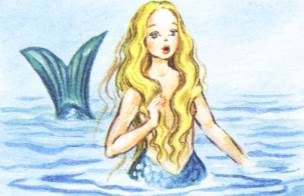 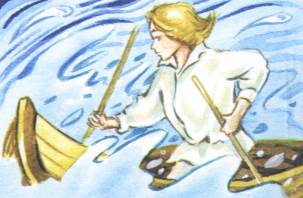 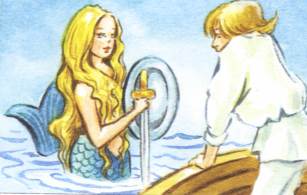 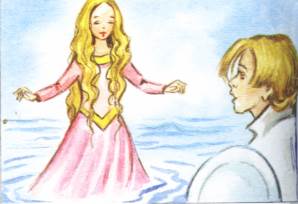 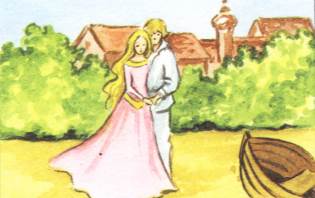 Dawno, bardzo dawno temu, nad brzegiem Wisły mieszkał młody rybak Wars. Któregoś dnia, gdy szedł nad rzekę, by zarzucić sieci, usłyszał piosenkę: Siedem fal mnie strzeżei siedem błyskawic.Kto się ich nie lęka,niech się tutaj zjawi.Piosenkę śpiewała dziewczyna. Głos miała tak piękny, słodki i dźwięczny, że Wars niezawahał się ani chwili:– Nie boję się niczego! – zawołał. Wskoczył do swojej łodzi i popłynął. Ledwo jednakodbił od brzegu, rozpętała się straszliwa burza.– Roztrzaskamy ci wiosła! – syczały błyskawice.– Porwę twoje sieci na strzępy! – ryczał wicher.– Zatopimy łodź! – groziły fale.Ale Wars płynął tak szybko, że ani wicher, ani fale, ani błyskawice nie mogły go dogonić.Kiedy był już na środku rzeki, wśród wzburzonych fal ujrzał dziwną postać: połrybę –połdziewczynę. Była to syrena. Zdziwił się Wars. Podpłynął bliżej. Wyciągnął rękę. Syrena podała mu tarczę i miecz. I nagle... zmieniła się w piękną dziewczynę.– Na imię mam Sawa – powiedziała. – Teraz ty broń mnie, rzeki i miasta.A potem było jak w bajce:Żyli długo i szczęśliwiedzielny Wars i piękna Sawa.Rosło miasto nad Wisłą –dzielna, piękna Warszawa.Fale płyną jak dawniej...Wiatr powtarza piosenkę.– Jaki herb ma Warszawa?– Syrenkę!Karta pracy- kolorowanie syrenki, wyklejanie ogona.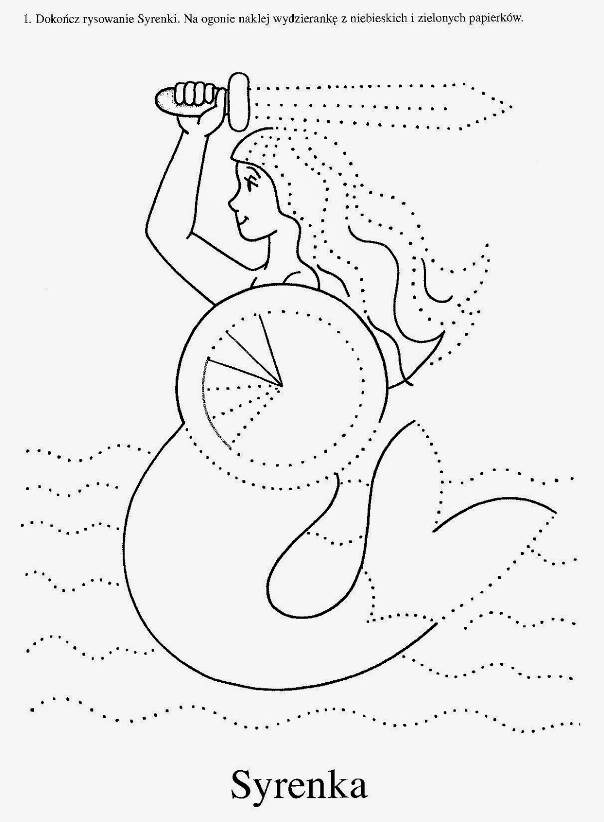 Zabawa ruchowa „Płyniemy łódką”- kształcenie mięśni obręczy barkowej. Naśladowanie ruchów wioseł.